Publicado en Madrid el 02/06/2023 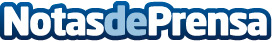 Amor, desamor y humor, 'Pernod' de Pedro Segura se representará en el Teatro AmayaDirigida por el también actor y director Daniel Ortiz, Pernod es Tony Fly un humorista famoso que en su última actuación en un cabaret parisino decide dejarlo todo para ir a buscar el amorDatos de contacto:Marian Gómez Campoy639031898Nota de prensa publicada en: https://www.notasdeprensa.es/amor-desamor-y-humor-pernod-de-pedro-segura-se Categorias: Artes Escénicas Sociedad Madrid http://www.notasdeprensa.es